From: any stakeholder organisation, promoting Core Survey 2 through social mediaTo: followers in any social media channelSubject: call to participate in ENUMERATE Core Survey 2 (the online open version)Note: Items in {braces} indicate options to adapt words to local circumstancesCompare your own digital collection activities with those of other institutions24th september 2013In October-November of this year the European ENUMERATE network  will coordinate a follow-up to the succesfull ENUMERATE Core Survey that was conducted in February-March 2012. At that time nearly {number} {Dutch} heritage institutions responded.If you are interested in an example of how the ENUMERATE surveys may be useful to organisations such as your own, feel free to test one of the indicators - the extent to which your analogue collections have been digitised - and check the performance of your institution against others. 

Compare!
What’s the progress in digitising the heritage collections of your institution? Try it out: compare the percentage of your museum / library / archive with the mean for all {Dutch} institutions or all institutions of the same type (all museums of art, for instance) in {the Netherlands} or in Europe: http://enumeratedataplatform.digibis.com/benchmark/

Participate
The more institutions participate, the more reliable will be our results. If you feel like taking part in this research among the major European heritage institutions, please open the questionnaire at: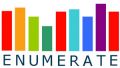 http://survey.enumerate.eu/Early 2014 the ENUMERATE Thematic Network will share the (anonymised) results of the survey with all participating organisations.
Additional informationMore information on the ENUMERATE project and its network is available on http://www.enumerate.euThe report containing key findings of the 2012 Core Survey can be downloaded from http://www.enumerate.eu/en/statistics/ Follow ENUMERATE on Twitter and LinkedInTags: ENUMERATE {statistics, monitor, digitisation, cost, access, digital heritage, etc…}